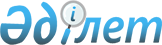 О внесении изменений и дополнений в решение Кызылординского городского маслихата от 23 декабря 2010 года N 37/2 "О городском бюджете на 2011-2013 годы"
					
			Утративший силу
			
			
		
					Решение Кызылординского городского маслихата от 21 октября 2011 года N 48/1. Зарегистрировано Департаментом юстиции Кызылординской области 14 ноября 2011 года за N 10-1-192. Утратило силу в связи с истечением срока применения - (письмо Кызылординского городского маслихата от 13 января 2012 года N 15)      Сноска. Утратило силу в связи с истечением срока применения - (письмо Кызылординского городского маслихата от 13.01.2012 N 15).

      В соответствии с Бюджетным кодексом Республики Казахстан от 4 декабря 2008 года и Закона Республики Казахстан от 23 января 2001 года "О местном государственном управлении и самоуправлении в Республике Казахстан" Кызылординский городской маслихат РЕШИЛ:



      1. Внести в решение очередной ХХXVII сессии Кызылординского городcкого маслихата от 23 декабря 2010 года N 37/2 "О городском бюджете на 2011-2013 годы" (зарегистрировано в Реестре государственной регистрации нормативных правовых актов за номером 10-1-160, опубликовано в специальном выпуске городской газеты "Ақмешіт ақшамы" N 56 в период с 31 декабря 2010 года по 7 января 2011 года и в специальном выпуске газеты "Кызылорда таймс" без номера в период с 31 декабря 2010 года по 7 января 2011 года) следующие изменения и дополнения:



      приложение 1 указанного решения изложить в новой редакции согласно приложению 1 к настоящему решению:



      в пункте 1:

      в подпункте 1):

      цифры "21 479 954" заменить цифрами "21 560 436";

      цифры "6 344 334" заменить цифрами "6 404 808";

      цифры "189 060" заменить цифрами "177 640";

      цифры "779 882" заменить цифрами "818 034";

      цифры "14 166 678" заменить цифрами "14 159 954";

      в подпункте 2):

      цифры "22 052 079" заменить цифрами "22 132 561";



      в пункте 2:

      цифры "194 209" заменить цифрами "196 994".



      2. Настоящее решение вводится в действие с 1 января 2011 года и подлежит опубликованию.      Председатель внеочередной

      XXXXVIII сессии

      городского маслихата                     М. Каримбаев      Секретарь Кызылординского

      городского маслихата                     И. Куттыкожаев      Приложение 1

      к решению внеочередной XXXXVIII сессии

      Кызылординского городского маслихата

      от 21 октября 2011 года N 48/1      Приложение 1

      к решению очередной XXXVII сессии

      Кызылординского городского маслихата

      от " 23 " декабря 2010 года N 37/2        

Городской бюджет на 2011 года
					© 2012. РГП на ПХВ «Институт законодательства и правовой информации Республики Казахстан» Министерства юстиции Республики Казахстан
				Категория Категория Категория Категория Категория Сумма, тысяч тенге
Класс Класс Класс Класс ПодклассПодклассПодклассСпецифика Специфика Наименование 
1. Доходы21 560 4361Налоговые поступления6 404 80801Подоходный налог2 880 9672Индивидуальный подоходный налог2 880 96701Индивидуальный подоходный налог с доходов, облагаемых у источника выплаты2 448 24002Индивидуальный подоходный налог с доходов, не облагаемых у источника выплаты176 94803Индивидуальный подоходный налог с физических лиц, осуществляющих деятельность по разовым талонам60 09904Индивидуальный подоходный налог с доходов иностранных граждан, облагаемых у источника выплаты195 32003Социальный налог1 951 8891Социальный налог1 951 88901Социальный налог1 951 88904Hалоги на собственность1 160 2021Hалоги на имущество638 54101Налог на имущество юридических лиц и индивидуальных предпринимателей609 61702Hалог на имущество физических лиц28 9243Земельный налог158 64902Земельный налог с физических лиц на земли населенных пунктов14 12403Земельный налог на земли промышленности, транспорта, связи, обороны и иного не сельскохозяйственного назначения5 45706Земельный налог на земли особо охраняемых природных территорий, земли оздоровительного, рекреационного и

историко-культурного назначения2707Земельный налог с юридических лиц и индивидуальных предпринимателей, частных нотариусов и адвокатов на

земли сельскохозяйственного назначения5908Земельный налог с юридических лиц, индивидуальных предпринимателей, частных нотариусов и адвокатов на

земли населенных пунктов138 9824Hалог на транспортные средства362 77401Hалог на транспортные средства с юридических лиц135 82702Hалог на транспортные средства с физических лиц226 9475Единый земельный налог23801Единый земельный налог23805Внутренние налоги на товары, работы и услуги244 4122Акцизы70 26390Бензин (за исключением авиационного) собственного производства, реализуемый производителями оптом13 22191Дизельное топливо собственного производства, реализуемое производителями оптом 4 18496Бензин (за исключением авиационного) реализуемый юридическими и физическими лицами в розницу, а также используемый на собственные производственные нужды41 00097Дизельное топливо, реализуемое юридическими и физическими лицами в розницу, а также используемое на собственные производственные нужды11 8583Поступления за использование природных и других ресурсов18 61815Плата за пользование земельными участками18 6184Сборы за ведение предпринимательской и профессиональной деятельности119 54401Сбор за государственную регистрацию индивидуальных предпринимателей4 28002Лицензионный сбор за право занятия отдельными видами деятельности16 87503Сбор за государственную регистрацию юридических лиц и учетную регистрацию филиалов и представительств, а также их перерегистрацию4 78204Сбор с аукционов35705Сбор за государственную регистрацию залога движимого имущества и ипотеки судна или строящегося судна3 35914Сбор за государственную регистрацию транспортных средств, а также их перерегистрацию5 47318Сбор за государственную регистрацию прав на недвижимое имущество и сделок с ним40 65120Плата за размещение наружной (визуальной) рекламы в полосе отвода автомобильных дорог общего пользования местного значения и в населенных пунктах43 7675Налог на игорный бизнес35 98702Фиксированный налог35 98708Обязательные платежи, взимаемые за совершение юридически значимых действий и (или) выдачу документов уполномоченными на то государственными органами или должностными лицами167 3381Государственная пошлина167 33802Государственная пошлина, взимаемая с подаваемых в суд исковых заявлений, заявлений особого искового производства, заявлений (жалоб) по делам особого производства, заявлений о вынесении судебного

приказа, заявлений о выдаче дубликата исполнительного листа, заявлений о выдаче исполнительных листов на принудительное исполнение

решений третейских (арбитражных) судов и иностранных судов, заявлений о повторной выдаче копий судебных

актов, исполнительных листов и иных документов, за исключением государственной пошлины с подаваемых в суд исковых заявлений к государственным учреждениям151 76104Государственная пошлина, взимаемая за регистрацию актов гражданского состояния, а также за выдачу гражданам справок и повторных свидетельств о регистрации актов гражданского состояния и свидетельств в связи с изменением, дополнением и восстановлением записей актов гражданского состояния9 73705Государственная пошлина, взимаемая за оформление документов на право выезда за границу на постоянное

место жительства и приглашение в Республику Казахстан лиц из других государств, а также за внесение изменений в эти документы80206Государственная пошлина, взимаемая за выдачу на территории Республики Казахстан визы к паспортам иностранцев и лиц без гражданства или заменяющим их документам на право выезда из Республики Казахстан и въезда в Республику Казахстан80007Государственная пошлина, взимаемая за оформление документов о приобретении гражданства Республики

Казахстан, восстановлении гражданства Республики Казахстан и прекращении гражданства Республики

Казахстан10908Государственная пошлина, взимаемая за регистрацию места жительства2 78209Государственная пошлина, взимаемая за выдачу удостоверения охотника и его ежегодную регистрацию12510Государственная пошлина, взимаемая за регистрацию и перерегистрацию каждой единицы гражданского, служебного оружия физических и юридических лиц (за исключением холодного охотничьего, сигнального,

огнестрельного бесствольного, механических распылителей, аэрозольных и других устройств,снаряженных слезоточивыми или раздражающими веществами, пневматического оружия с дульнойэнергией не более 7,5 Дж и калибра до 4,5 мм включительно)10512Государственная пошлина за выдачу разрешений на хранение или хранение и ношение, транспортировку,

ввоз на территорию Республики Казахстан и вывоз из Республики Казахстан оружия и патронов к нему1 1172Неналоговые поступления177 64001Доходы от государственной собственности7 9005Доходы от аренды имущества, находящегося в государственной собственности7 90004Доходы от аренды имущества, находящегося в коммунальной собственности6 40005Доходы от аренды жилищ из жилищного фонда, находящегося в коммунальной собственности1 50004Штрафы, пени, санкции, взыскания, налагаемые государственными учреждениями, финансируемыми из

государственного бюджета, а также содержащимися и финансируемыми из бюджета (сметы расходов) Национального Банка Республики Казахстан15 0001Штрафы, пени, санкции, взыскания, налагаемые государственными учреждениями, финансируемыми из

государственного бюджета, а также содержащимися и финансируемыми из бюджета (сметы расходов) Национального Банка Республики Казахстан, за исключением поступлений от организаций нефтяного

сектора 15 00014Прочие штрафы, пени, санкции, взыскания, налагаемые

государственными учреждениями, финансируемыми из местного бюджета15 00006Прочие неналоговые поступления154 7401Прочие неналоговые поступления154 74005Поступления дебиторской, депонентской задолженности государственных учреждений, финансируемых из местного бюджета1 27007Возврат неиспользованных средств, ранее полученных из местного бюджета141 85509Другие неналоговые поступления в местный бюджет11 6153Поступления от продажи основного капитала818 03401Продажа государственного имущества,

закрепленного за государственными учреждениями670 5341Продажа государственного имущества, закрепленного за государственными учреждениями670 53403Поступления от продажи гражданам квартир670 53403Продажа земли и нематериальных активов147 5001Продажа земли138 40001Поступления от продажи земельных участков138 4002Продажа нематериальных активов9 10002Плата за продажа права аренды земельных участков9 1004Поступления трансфертов14 159 95402Трансферты из вышестоящих органов

государственного управления14 159 9542Трансферты из областного бюджета14 159 95401Целевые текущие трансферты3 905 72102Целевые трансферты на развитие5 887 38903Субвенции4 366 844Функциональная группаФункциональная группаФункциональная группаФункциональная группаФункциональная группаФункциональная группаФункциональная подгруппаФункциональная подгруппаФункциональная подгруппаФункциональная подгруппаФункциональная подгруппаАдминистратор бюджетных программАдминистратор бюджетных программАдминистратор бюджетных программАдминистратор бюджетных программПрограммаПрограммаПрограммаПодпрограммаПодпрограммаНаименование
2. Расходы22 132 5611Государственные услуги общего характера396 08201Представительные, исполнительные и другие органы, выполняющие общие функции государственного управления333 563112Аппарат маслихата района (города областного значения)51 094001Услуги по обеспечению деятельности маслихата района (города областного значения)42 064003Капитальные расходы государственных органов9 030122Аппарат акима района (города областного значения)172 276001Услуги по обеспечению деятельности акима района (города областного значения)113 899002Создание информационных систем10 148003Капитальные расходы государственных органов48 229123Аппарат акима района в городе, города районного значения, поселка, аула (села), аульного (сельского) округа110 193001Функционирование аппарата акима района в городе, города районного значения, поселка, аула (села), аульного (сельского) округа107 841022Капитальные расходы государственных органов2 35202Финансовая деятельность33 326452Отдел финансов района (города областного значения)33 326001Услуги по реализации государственной политики в области исполнения бюджета района (города областного значения) и управления коммунальной собственностью района (города областного значения)25 598002Создание информационных систем1 123003Проведение оценки имущества в целях налогообложения5 000011Учет, хранение, оценка и реализация имущества, поступившего в коммунальную собственность1 60505Планирование и статистическая деятельность29 193453Отдел экономики и бюджетного планирования района (города областного значения)29 193001Услуги по реализации государственной политики в области формирования и развития экономической политики, системы государственного планирования и управления района (города областного значения)29 19302Оборона1 249 59401Военные нужды1 216122Аппарат акима района (города областного значения)1 216005Мероприятия в рамках исполнения всеобщей воинской обязанности1 21602Организация работы по чрезвычайным ситуациям1 248 378122Аппарат акима района (города областного значения)1 248 378006Предупреждение и ликвидация чрезвычайных ситуаций масштаба района (города областного значения)1 248 37803Общественный порядок, безопасность, правовая, судебная, уголовно - исполнительная деятельность27 82901Правоохранительная деятельность27 829458Отдел жилищно-коммунального хозяйства, пассажирского транспорта и автомобильных дорог района (города областного значения)27 829021Обеспечение безопасности дорожного движения в населенных пунктах27 82904Образование7 221 76101Дошкольное воспитание и обучение434 410464Отдел образования района (города областного значения)434 410009Дошкольного воспитания и обучения312 619021Увеличение размера доплаты за квалификационную категорию учителям школ и воспитателям дошкольных организаций образования121 791011За счет трансфертов из республиканского бюджета121 79102Начальное, основное среднее и общее среднее образование6 647 393464Отдел образования района (города областного значения)6 647 393003Начальное, основное среднее и общее среднее образование, включая вечернюю (сменную) форму обучения, и общее среднее образование, предоставляемое через организации интернатного типа6 522 598006Дополнительное образование для детей124 79509Прочие услуги в области образования139 958464Отдел образования района (города областного значения)131 958001Услуги по реализации государственной политики на местном уровне в области образования 36 706005Приобретение и доставка учебников, учебно-методических комплексов для государственных учреждений образования района (города областного значения)34 168015Ежемесячные выплаты денежных средств опекунам (попечителям) на содержание ребенка сироты (детей-сирот), и ребенка (детей), оставшегося без попечения родителей61 084011За счет трансфертов из республиканского бюджета61 084467Отдел строительства района

(города областного значения)8 000037Строительство и реконструкция объектов образования8 000015За счет средств местного бюджета8 00005Здравоохранение18109Прочие услуги в области здравоохранения181123Аппарат акима района в городе, города районного значения, поселка, аула (села), аульного (сельского) округа181002Организация в экстренных случаях доставки тяжелобольных людей до ближайшей организации здравоохранения, оказывающей врачебную помощь18106Социальная помощь и социальное обеспечение1 031 79902Социальная помощь946 581451Отдел занятости и социальных программ района (города областного значения)887 498002Обеспечение занятости населения167 269100Общественные работы119 757101Профессиональная подготовка и переподготовка безработных3 445102Дополнительные меры по социальной защите граждан в сфере занятости населения1 167104Оказание мер государственной поддержки участникам Программы занятости 202042 900004Оказание социальной помощи на приобретение топлива специалистам здравоохранения, образования, социального обеспечения, культуры и спорта в сельской местности в соответствии с законодательством Республики Казахстан3 235005Государственная адресная социальная помощь29 994015За счет средств местного бюджета29 994006Жилищная помощь207 377007Социальная помощь отдельным категориям нуждающихся граждан по решениям местных представительных органов104 900028За счет трансфертов из областного бюджета82 790029За счет средств бюджета района (города областного значения)22 110009Социальная поддержка граждан, награжденных орденами "Отан", "Даңқ", удостоенных высокого звания "Халық қаһарманы", почетных званий республики1 204010Материальное обеспечение детей-инвалидов, воспитывающихся и обучающихся на дому8 474013Социальная адаптация лиц, не имеющих определенного местожительства26 654015За счет средств местного бюджета26 654014Оказание социальной помощи нуждающимся гражданам на дому41 267011За счет трансфертов из республиканского бюджета9 965015За счет средств местного бюджета31 302015Территориальные центры социального обслуживания пенсионеров и инвалидов8 225011За счет трансфертов из республиканского бюджета1 881015За счет средств местного бюджета6 344016Ежемесячное государственное пособие, назначаемое и выплачиваемое на детей до восемнадцати лет214 317015За счет средств местного бюджета214 317017Обеспечение инвалидов в соответствии с индивидуальной программой реабилитации обязательными гигиеническими средствами, предоставление индивидуального помощника для инвалидов первой группы, имеющих затруднение в передвижении, специалистов жестового языка для инвалидов по слуху61 799023Обеспечение деятельности центров занятости12 783011За счет трансфертов из республиканского бюджета12 783464Отдел образования района (города областного значения)59 083008Социальная поддержка обучающихся и воспитанников организаций образования очной формы обучения в виде льготного проезда на общественном транспорте (кроме такси) по решению местных представительных органов59 08309Прочие услуги в области социальной помощи и социального обеспечения85 218451Отдел занятости и социальных программ района (города областного значения)85 218001Услуги по реализации государственной политики на местном уровне в области обеспечения занятости и реализации социальных программ для населения77 061011Оплата услуг по зачислению, выплате и доставке пособий и других социальных выплат6 557021Капитальные расходы государственных органов1 60007Жилищно-коммунальное хозяйство9 635 05501Жилищное хозяйство3 370 293458Отдел жилищно-коммунального хозяйства, пассажирского транспорта и автомобильных дорог района (города областного значения)55 972002Изъятие, в том числе путем выкупа земельных участков для государственных надобностей и связанное с этим отчуждение недвижимого имущества51 375003Организация сохранения государственного жилищного фонда4 297004Обеспечение жильем отдельных категорий граждан300015За счет средств местного бюджета300467Отдел строительства района (города областного значения)3 314 321003Строительство и (или) приобретение жилья государственного коммунального жилищного фонда1 380 125011За счет трансфертов из республиканского бюджета586 000015За счет средств местного бюджета794 125004Развитие, обустройство и (или) приобретение инженерно-коммуникационной инфраструктуры805 488011За счет трансфертов из республиканского бюджета791 900015За счет средств местного бюджета13 588019Строительство жилья804 000013За счет кредитов из республиканского бюджета764 000015За счет средств местного бюджета40 000022Развитие инженерно-коммуникационной инфраструктуры в рамках Программы занятости 2020324 708011За счет трансфертов из республиканского бюджета324 70802Коммунальное хозяйство3 585 361458Отдел жилищно-коммунального хозяйства, пассажирского транспорта и автомобильных дорог района (города областного значения)483 263012Функционирование системы водоснабжения и водоотведения17 803028Развитие коммунального хозяйства465 460011За счет трансфертов из республиканского бюджета439 329015За счет средств местного бюджета26 131467Отдел строительства района (города областного значения)3 102 098006Развитие системы водоснабжения3 102 098011За счет трансфертов из республиканского бюджета3 035 367015За счет средств местного бюджета66 73103Благоустройство населенных пунктов2 679 401123Аппарат акима района в городе, города районного значения, поселка, аула (села), аульного (сельского) округа13 827008Освещение улиц населенных пунктов8 088009Обеспечение санитарии населенных пунктов1 357011Благоустройство и озеленение населенных пунктов4 382458Отдел жилищно-коммунального хозяйства, пассажирского транспорта и автомобильных дорог района (города областного значения)2 665 574015Освещение улиц в населенных пунктах274 535016Обеспечение санитарии населенных пунктов594 759017Содержание мест захоронений и захоронение безродных9 365018Благоустройство и озеленение населенных пунктов1 786 91508Культура, спорт, туризм и информационное пространство845 24601Деятельность в области культуры693 588123Аппарат акима района в городе, города районного значения, поселка, аула (села), аульного (сельского) округа4 486006Поддержка культурно-досуговой работы на местном уровне4 486455Отдел культуры и развития языков района (города областного значения)389 102003Поддержка культурно-досуговой работы на местном уровне389 102467Отдел строительства района (города областного значения)300 000011Развитие объектов культуры300 000015За счет средств местного бюджета300 00002Спорт11 706465Отдел физической культуры и спорта района (города областного значения)11 706006Проведение спортивных соревнований на районном (города областного значения) уровне4 445007Подготовка и участие членов сборных команд района (города областного значения) по различным видам спорта на областных спортивных соревнованиях7 26103Информационное пространство91 132455Отдел культуры и развития языков района (города областного значения)51 300006Функционирование районных (городских) библиотек50 046007Развитие государственного языка и других языков народа Казахстана на местном уровне1 254456Отдел внутренней политики района (города областного значения)39 832002Услуги по проведению государственной информационной политики через газеты и журналы 14 132005Услуги по проведению государственной информационной политики через телерадиовещание25 70009Прочие услуги по организации культуры, спорта, туризма и информационного пространства48 820455Отдел культуры и развития языков района (города областного значения)19 538001Услуги по реализации государственной политики на местном уровне в области развития языков и культуры19 538456Отдел внутренней политики района (города областного значения)19 993001Услуги по реализации государственной политики на местном уровне в области информации, укрепления государственности и формирования социального оптимизма граждан15 561003Проведение мероприятий в рамках реализации государственной молодежной политики на районном (городе областного значения) уровне4 232006Капитальные расходы государственных органов200465Отдел физической культуры и спорта района (города областного значения)9 289001Услуги по реализации государственной политики на местном уровне в сфере физической культуры и спорта9 148004Капитальные расходы государственных органов14109Топливно-энергетический комплекс и недропользование2 6009Прочие услуги в области топливно-энергетического комплекса и недропользования2 600458Отдел жилищно-коммунального хозяйства, пассажирского транспорта и автомобильных дорог района (города областного значения)2 600019Развитие теплоэнергетической системы2 600015За счет средств местного бюджета2 60010Сельское, водное, лесное, рыбное хозяйство, особо охраняемые природные территории, охрана окружающей среды и животного мира, земельные отношения78 40001Сельское хозяйство35 053462Отдел сельского хозяйства района (города областного значения)13 246001Услуги по реализации государственной политики на местном уровне в сфере сельского хозяйства9 124099Реализация мер социальной поддержки специалистов социальной сферы сельских населенных пунктов4 122011За счет трансфертов из республиканского бюджета2 465015За счет средств местного бюджета1 657473Отдел ветеринарии района (города областного значения)21 807001Услуги по реализации государственной политики на местном уровне в сфере ветеринарии11 218006Организация санитарного убоя больных животных700007Организация отлова и уничтожения бродячих собак и кошек9 202008Возмещение владельцам стоимости изымаемых и уничтожаемых больных животных, продуктов и сырья животного происхождения68706Земельные отношения24 917463Отдел земельных отношений района (города областного значения)24 917001Услуги по реализации государственной политики в области регулирования земельных отношений на территории района (города областного значения)23 994005Создание информационных систем92309Прочие услуги в области сельского, водного, лесного, рыбного хозяйства, охраны окружающей среды и земельных отношений18 430473Отдел ветеринарии района (города областного значения)18 430011Проведение противоэпизоотических мероприятий18 43011Промышленность, архитектурная, градостроительная и строительная деятельность28 29302Архитектурная, градостроительная и строительная деятельность28 293467Отдел строительства района (города областного значения)16 578001Услуги по реализации государственной политики на местном уровне в области строительства16 128017Капитальные расходы государственных органов450468Отдел архитектуры и градостроительства района (города областного значения)11 715001Услуги по реализации государственной политики в области архитектуры и градостроительства на местном уровне 11 545004Капитальные расходы государственных органов17012Транспорт и коммуникации1 273 04401Автомобильный транспорт1 273 044458Отдел жилищно-коммунального хозяйства, пассажирского транспорта и автомобильных дорог района (города областного значения)1 273 044023Ремонт и содержание автомобильных дорог районного (городского) значения1 273 044015За счет средств местного бюджета1 273 04413Прочие334 90903Поддержка предпринимательской деятельности и защита конкуренции10 861469Отдел предпринимательства района (города областного значения)10 861001Услуги по реализации государственной политики на местном уровне в области развития предпринимательства и промышленности 9 771003Государственная поддержка предпринимательства 740004Капитальные расходы государственных органов35009Прочие324 048451Отдел занятости и социальных программ района (города областного значения)63 960022Поддержка частного предпринимательства в рамках программы "Дорожная карта бизнеса - 2020"63 960011За счет трансфертов из республиканского бюджета63 960452Отдел финансов района (города областного значения)196 994012Резерв местного исполнительного органа района (города областного значения) 196 994100Чрезвычайный резерв местного исполнительного органа района (города областного значения) для ликвидации чрезвычайных ситуаций природного и техногенного характера на территории района (города областного значения)2 247101Резерв местного исполнительного органа района (города областного значения) на неотложные затраты128 578102Резерв местного исполнительного органа района (города областного значения) на исполнение обязательств по решениям судов66 169458Отдел жилищно-коммунального хозяйства, пассажирского транспорта и автомобильных дорог района (города областного значения)63 094001Услуги по реализации государственной политики на местном уровне в области жилищно-коммунального хозяйства, пассажирского транспорта и автомобильных дорог 50 444013Капитальные расходы государственных органов600020Создание информационных систем12 05015Трансферты7 7681Трансферты7 768452Отдел финансов района (города областного значения)7 768006Возврат неиспользованных (недоиспользованных) целевых трансфертов4 277024Целевые текущие трансферты в вышестоящие бюджеты в связи с передачей функций государственных органов из нижестоящего уровня3 4913.Чистое бюджетное кредитование49 575Бюджетные кредиты52 95810Сельское, водное, лесное, рыбное хозяйство, особо охраняемые природные территории, охрана окружающей среды и животного мира, земельные отношения52 95801Сельское хозяйство52 958462Отдел сельского хозяйства района (города областного значения)52 958008Бюджетные кредиты для реализации мер социальной поддержки специалистов социальной сферы сельских населенных пунктов52 9585Погашение бюджетных кредитов3 38301Погашение бюджетных кредитов3 3831Погашение бюджетных кредитов, выданных из государственного бюджета3 38313Погашение бюджетных кредитов, выданных из местного

бюджета физическим лицам3 3834. Сальдо по операциям с финансовыми активами341 446Приобретение финансовых активов341 44613Прочие341 44609Прочие341 446452Отдел финансов района (города областного значения)341 446014Формирование или увеличение уставного капитала юридических лиц341 446Поступления от продажи финансовых активов государства5. Дефицит (профицит) бюджета- 963 1466. Финансирование дефицита (использование профицита) бюджета963 146Поступление займов810 6687Поступление займов810 66801Внутренние государственные займы810 6682Договоры займа810 66803Займы, получаемые местным исполнительным органом

района (города областного значения)810 66816Погашение займов447 80501Погашение займов447 805452Отдел финансов района (города областного значения)447 805008Погашение долга местного исполнительного органа перед вышестоящим бюджетом447 8058Используемые остатки бюджетных средств600 28301Остатки бюджетных средств600 2831Свободные остатки бюджетных средств600 28301Свободные остатки бюджетных средств600 2832Остатки бюджетных средств на конец отчетного периода01Остатки бюджетных средств на конец отчетного периода